Year 2 Reading Teacher Assessment FrameworkWorking At the Expected Standard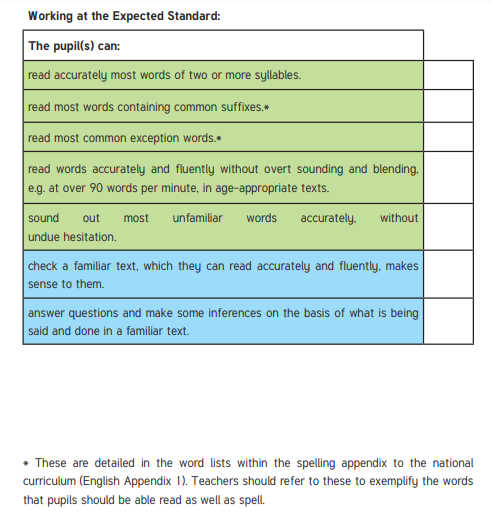 